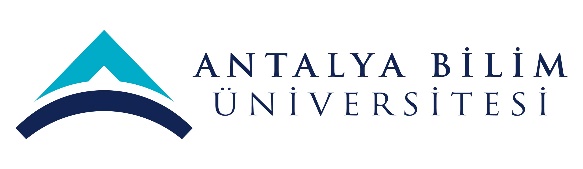 ECTS Course Description FormECTS Course Description FormECTS Course Description FormECTS Course Description FormECTS Course Description FormECTS Course Description FormECTS Course Description FormECTS Course Description FormECTS Course Description FormECTS Course Description FormECTS Course Description FormECTS Course Description FormECTS Course Description FormECTS Course Description FormECTS Course Description FormECTS Course Description FormECTS Course Description FormECTS Course Description FormECTS Course Description FormECTS Course Description FormECTS Course Description FormECTS Course Description FormECTS Course Description FormECTS Course Description FormECTS Course Description FormECTS Course Description FormECTS Course Description FormECTS Course Description FormECTS Course Description FormECTS Course Description FormECTS Course Description FormECTS Course Description FormECTS Course Description FormECTS Course Description FormPART I ( Senate Approval)PART I ( Senate Approval)PART I ( Senate Approval)PART I ( Senate Approval)PART I ( Senate Approval)PART I ( Senate Approval)PART I ( Senate Approval)PART I ( Senate Approval)PART I ( Senate Approval)PART I ( Senate Approval)PART I ( Senate Approval)PART I ( Senate Approval)PART I ( Senate Approval)PART I ( Senate Approval)PART I ( Senate Approval)PART I ( Senate Approval)PART I ( Senate Approval)PART I ( Senate Approval)PART I ( Senate Approval)PART I ( Senate Approval)PART I ( Senate Approval)PART I ( Senate Approval)PART I ( Senate Approval)PART I ( Senate Approval)PART I ( Senate Approval)PART I ( Senate Approval)PART I ( Senate Approval)PART I ( Senate Approval)PART I ( Senate Approval)PART I ( Senate Approval)PART I ( Senate Approval)PART I ( Senate Approval)PART I ( Senate Approval)PART I ( Senate Approval)PART I ( Senate Approval)PART I ( Senate Approval)PART I ( Senate Approval)PART I ( Senate Approval)PART I ( Senate Approval)PART I ( Senate Approval)Offering School  Tourism FacultyTourism FacultyTourism FacultyTourism FacultyTourism FacultyTourism FacultyTourism FacultyTourism FacultyTourism FacultyTourism FacultyTourism FacultyTourism FacultyTourism FacultyTourism FacultyTourism FacultyTourism FacultyTourism FacultyTourism FacultyTourism FacultyTourism FacultyTourism FacultyTourism FacultyTourism FacultyTourism FacultyTourism FacultyTourism FacultyTourism FacultyTourism FacultyTourism FacultyTourism FacultyTourism FacultyTourism FacultyTourism FacultyTourism FacultyTourism FacultyTourism FacultyTourism FacultyTourism FacultyTourism FacultyOffering DepartmentGastronomy and Culinary ArtsGastronomy and Culinary ArtsGastronomy and Culinary ArtsGastronomy and Culinary ArtsGastronomy and Culinary ArtsGastronomy and Culinary ArtsGastronomy and Culinary ArtsGastronomy and Culinary ArtsGastronomy and Culinary ArtsGastronomy and Culinary ArtsGastronomy and Culinary ArtsGastronomy and Culinary ArtsGastronomy and Culinary ArtsGastronomy and Culinary ArtsGastronomy and Culinary ArtsGastronomy and Culinary ArtsGastronomy and Culinary ArtsGastronomy and Culinary ArtsGastronomy and Culinary ArtsGastronomy and Culinary ArtsGastronomy and Culinary ArtsGastronomy and Culinary ArtsGastronomy and Culinary ArtsGastronomy and Culinary ArtsGastronomy and Culinary ArtsGastronomy and Culinary ArtsGastronomy and Culinary ArtsGastronomy and Culinary ArtsGastronomy and Culinary ArtsGastronomy and Culinary ArtsGastronomy and Culinary ArtsGastronomy and Culinary ArtsGastronomy and Culinary ArtsGastronomy and Culinary ArtsGastronomy and Culinary ArtsGastronomy and Culinary ArtsGastronomy and Culinary ArtsGastronomy and Culinary ArtsGastronomy and Culinary ArtsProgram(s) Offered toGastronomy and Culinary ArtsGastronomy and Culinary ArtsGastronomy and Culinary ArtsGastronomy and Culinary ArtsGastronomy and Culinary ArtsGastronomy and Culinary ArtsGastronomy and Culinary ArtsGastronomy and Culinary ArtsGastronomy and Culinary ArtsGastronomy and Culinary ArtsGastronomy and Culinary ArtsGastronomy and Culinary ArtsGastronomy and Culinary ArtsGastronomy and Culinary ArtsGastronomy and Culinary ArtsGastronomy and Culinary ArtsGastronomy and Culinary ArtsGastronomy and Culinary ArtsGastronomy and Culinary ArtsGastronomy and Culinary ArtsGastronomy and Culinary ArtsGastronomy and Culinary ArtsGastronomy and Culinary ArtsGastronomy and Culinary ArtsGastronomy and Culinary ArtsGastronomy and Culinary ArtsGastronomy and Culinary ArtsGastronomy and Culinary ArtsGastronomy and Culinary ArtsGastronomy and Culinary ArtsGastronomy and Culinary ArtsGastronomy and Culinary ArtsGastronomy and Culinary ArtsGastronomy and Culinary ArtsGastronomy and Culinary ArtsGastronomy and Culinary ArtsGastronomy and Culinary ArtsGastronomy and Culinary ArtsGastronomy and Culinary ArtsProgram(s) Offered toProgram(s) Offered toCourse Code GAST 303GAST 303GAST 303GAST 303GAST 303GAST 303GAST 303GAST 303GAST 303GAST 303GAST 303GAST 303GAST 303GAST 303GAST 303GAST 303GAST 303GAST 303GAST 303GAST 303GAST 303GAST 303GAST 303GAST 303GAST 303GAST 303GAST 303GAST 303GAST 303GAST 303GAST 303GAST 303GAST 303GAST 303GAST 303GAST 303GAST 303GAST 303GAST 303Course NameCost Control & PurchasingCost Control & PurchasingCost Control & PurchasingCost Control & PurchasingCost Control & PurchasingCost Control & PurchasingCost Control & PurchasingCost Control & PurchasingCost Control & PurchasingCost Control & PurchasingCost Control & PurchasingCost Control & PurchasingCost Control & PurchasingCost Control & PurchasingCost Control & PurchasingCost Control & PurchasingCost Control & PurchasingCost Control & PurchasingCost Control & PurchasingCost Control & PurchasingCost Control & PurchasingCost Control & PurchasingCost Control & PurchasingCost Control & PurchasingCost Control & PurchasingCost Control & PurchasingCost Control & PurchasingCost Control & PurchasingCost Control & PurchasingCost Control & PurchasingCost Control & PurchasingCost Control & PurchasingCost Control & PurchasingCost Control & PurchasingCost Control & PurchasingCost Control & PurchasingCost Control & PurchasingCost Control & PurchasingCost Control & PurchasingLanguage of InstructionEnglishEnglishEnglishEnglishEnglishEnglishEnglishEnglishEnglishEnglishEnglishEnglishEnglishEnglishEnglishEnglishEnglishEnglishEnglishEnglishEnglishEnglishEnglishEnglishEnglishEnglishEnglishEnglishEnglishEnglishEnglishEnglishEnglishEnglishEnglishEnglishEnglishEnglishEnglishType of CourseLectureLectureLectureLectureLectureLectureLectureLectureLectureLectureLectureLectureLectureLectureLectureLectureLectureLectureLectureLectureLectureLectureLectureLectureLectureLectureLectureLectureLectureLectureLectureLectureLectureLectureLectureLectureLectureLectureLectureLevel of CourseUndergraduateUndergraduateUndergraduateUndergraduateUndergraduateUndergraduateUndergraduateUndergraduateUndergraduateUndergraduateUndergraduateUndergraduateUndergraduateUndergraduateUndergraduateUndergraduateUndergraduateUndergraduateUndergraduateUndergraduateUndergraduateUndergraduateUndergraduateUndergraduateUndergraduateUndergraduateUndergraduateUndergraduateUndergraduateUndergraduateUndergraduateUndergraduateUndergraduateUndergraduateUndergraduateUndergraduateUndergraduateUndergraduateUndergraduateHours per WeekLecture: 3Lecture: 3Lecture: 3Lecture: 3Lecture: 3Lecture: 3Laboratory:Laboratory:Laboratory:Laboratory:Laboratory:Laboratory:Laboratory:Recitation: Recitation: Recitation: Recitation: Practical:  2Practical:  2Practical:  2Practical:  2Practical:  2Practical:  2Practical:  2Studio: Studio: Studio: Studio: Studio: Studio: Studio: Other: Other: Other: Other: Other: Other: Other: Other: ECTS Credit444444444444444444444444444444444444444Grading ModeLetter GradeLetter GradeLetter GradeLetter GradeLetter GradeLetter GradeLetter GradeLetter GradeLetter GradeLetter GradeLetter GradeLetter GradeLetter GradeLetter GradeLetter GradeLetter GradeLetter GradeLetter GradeLetter GradeLetter GradeLetter GradeLetter GradeLetter GradeLetter GradeLetter GradeLetter GradeLetter GradeLetter GradeLetter GradeLetter GradeLetter GradeLetter GradeLetter GradeLetter GradeLetter GradeLetter GradeLetter GradeLetter GradeLetter GradePre-requisitesNoneNoneNoneNoneNoneNoneNoneNoneNoneNoneNoneNoneNoneNoneNoneNoneNoneNoneNoneNoneNoneNoneNoneNoneNoneNoneNoneNoneNoneNoneNoneNoneNoneNoneNoneNoneNoneNoneNoneCo-requisitesNoneNoneNoneNoneNoneNoneNoneNoneNoneNoneNoneNoneNoneNoneNoneNoneNoneNoneNoneNoneNoneNoneNoneNoneNoneNoneNoneNoneNoneNoneNoneNoneNoneNoneNoneNoneNoneNoneNoneRegistration RestrictionNoneNoneNoneNoneNoneNoneNoneNoneNoneNoneNoneNoneNoneNoneNoneNoneNoneNoneNoneNoneNoneNoneNoneNoneNoneNoneNoneNoneNoneNoneNoneNoneNoneNoneNoneNoneNoneNoneNoneEducational ObjectiveF&B Managers are responsible for making strategic and proactive decisions regarding how to keep  cost under control under seasonal and fluctuating consumer demand.  F&B Managers are responsible for making strategic and proactive decisions regarding how to keep  cost under control under seasonal and fluctuating consumer demand.  F&B Managers are responsible for making strategic and proactive decisions regarding how to keep  cost under control under seasonal and fluctuating consumer demand.  F&B Managers are responsible for making strategic and proactive decisions regarding how to keep  cost under control under seasonal and fluctuating consumer demand.  F&B Managers are responsible for making strategic and proactive decisions regarding how to keep  cost under control under seasonal and fluctuating consumer demand.  F&B Managers are responsible for making strategic and proactive decisions regarding how to keep  cost under control under seasonal and fluctuating consumer demand.  F&B Managers are responsible for making strategic and proactive decisions regarding how to keep  cost under control under seasonal and fluctuating consumer demand.  F&B Managers are responsible for making strategic and proactive decisions regarding how to keep  cost under control under seasonal and fluctuating consumer demand.  F&B Managers are responsible for making strategic and proactive decisions regarding how to keep  cost under control under seasonal and fluctuating consumer demand.  F&B Managers are responsible for making strategic and proactive decisions regarding how to keep  cost under control under seasonal and fluctuating consumer demand.  F&B Managers are responsible for making strategic and proactive decisions regarding how to keep  cost under control under seasonal and fluctuating consumer demand.  F&B Managers are responsible for making strategic and proactive decisions regarding how to keep  cost under control under seasonal and fluctuating consumer demand.  F&B Managers are responsible for making strategic and proactive decisions regarding how to keep  cost under control under seasonal and fluctuating consumer demand.  F&B Managers are responsible for making strategic and proactive decisions regarding how to keep  cost under control under seasonal and fluctuating consumer demand.  F&B Managers are responsible for making strategic and proactive decisions regarding how to keep  cost under control under seasonal and fluctuating consumer demand.  F&B Managers are responsible for making strategic and proactive decisions regarding how to keep  cost under control under seasonal and fluctuating consumer demand.  F&B Managers are responsible for making strategic and proactive decisions regarding how to keep  cost under control under seasonal and fluctuating consumer demand.  F&B Managers are responsible for making strategic and proactive decisions regarding how to keep  cost under control under seasonal and fluctuating consumer demand.  F&B Managers are responsible for making strategic and proactive decisions regarding how to keep  cost under control under seasonal and fluctuating consumer demand.  F&B Managers are responsible for making strategic and proactive decisions regarding how to keep  cost under control under seasonal and fluctuating consumer demand.  F&B Managers are responsible for making strategic and proactive decisions regarding how to keep  cost under control under seasonal and fluctuating consumer demand.  F&B Managers are responsible for making strategic and proactive decisions regarding how to keep  cost under control under seasonal and fluctuating consumer demand.  F&B Managers are responsible for making strategic and proactive decisions regarding how to keep  cost under control under seasonal and fluctuating consumer demand.  F&B Managers are responsible for making strategic and proactive decisions regarding how to keep  cost under control under seasonal and fluctuating consumer demand.  F&B Managers are responsible for making strategic and proactive decisions regarding how to keep  cost under control under seasonal and fluctuating consumer demand.  F&B Managers are responsible for making strategic and proactive decisions regarding how to keep  cost under control under seasonal and fluctuating consumer demand.  F&B Managers are responsible for making strategic and proactive decisions regarding how to keep  cost under control under seasonal and fluctuating consumer demand.  F&B Managers are responsible for making strategic and proactive decisions regarding how to keep  cost under control under seasonal and fluctuating consumer demand.  F&B Managers are responsible for making strategic and proactive decisions regarding how to keep  cost under control under seasonal and fluctuating consumer demand.  F&B Managers are responsible for making strategic and proactive decisions regarding how to keep  cost under control under seasonal and fluctuating consumer demand.  F&B Managers are responsible for making strategic and proactive decisions regarding how to keep  cost under control under seasonal and fluctuating consumer demand.  F&B Managers are responsible for making strategic and proactive decisions regarding how to keep  cost under control under seasonal and fluctuating consumer demand.  F&B Managers are responsible for making strategic and proactive decisions regarding how to keep  cost under control under seasonal and fluctuating consumer demand.  F&B Managers are responsible for making strategic and proactive decisions regarding how to keep  cost under control under seasonal and fluctuating consumer demand.  F&B Managers are responsible for making strategic and proactive decisions regarding how to keep  cost under control under seasonal and fluctuating consumer demand.  F&B Managers are responsible for making strategic and proactive decisions regarding how to keep  cost under control under seasonal and fluctuating consumer demand.  F&B Managers are responsible for making strategic and proactive decisions regarding how to keep  cost under control under seasonal and fluctuating consumer demand.  F&B Managers are responsible for making strategic and proactive decisions regarding how to keep  cost under control under seasonal and fluctuating consumer demand.  F&B Managers are responsible for making strategic and proactive decisions regarding how to keep  cost under control under seasonal and fluctuating consumer demand.  Course DescriptionThis course will enable the student to appraise the components of food service management in various types of food service systems. The student will learn cost and sales concepts and their relationship with profits. The student will learn how to calculate costs, and profits and apply control concept factors for food, beverage, and labor control.This course will enable the student to appraise the components of food service management in various types of food service systems. The student will learn cost and sales concepts and their relationship with profits. The student will learn how to calculate costs, and profits and apply control concept factors for food, beverage, and labor control.This course will enable the student to appraise the components of food service management in various types of food service systems. The student will learn cost and sales concepts and their relationship with profits. The student will learn how to calculate costs, and profits and apply control concept factors for food, beverage, and labor control.This course will enable the student to appraise the components of food service management in various types of food service systems. The student will learn cost and sales concepts and their relationship with profits. The student will learn how to calculate costs, and profits and apply control concept factors for food, beverage, and labor control.This course will enable the student to appraise the components of food service management in various types of food service systems. The student will learn cost and sales concepts and their relationship with profits. The student will learn how to calculate costs, and profits and apply control concept factors for food, beverage, and labor control.This course will enable the student to appraise the components of food service management in various types of food service systems. The student will learn cost and sales concepts and their relationship with profits. The student will learn how to calculate costs, and profits and apply control concept factors for food, beverage, and labor control.This course will enable the student to appraise the components of food service management in various types of food service systems. The student will learn cost and sales concepts and their relationship with profits. The student will learn how to calculate costs, and profits and apply control concept factors for food, beverage, and labor control.This course will enable the student to appraise the components of food service management in various types of food service systems. The student will learn cost and sales concepts and their relationship with profits. The student will learn how to calculate costs, and profits and apply control concept factors for food, beverage, and labor control.This course will enable the student to appraise the components of food service management in various types of food service systems. The student will learn cost and sales concepts and their relationship with profits. The student will learn how to calculate costs, and profits and apply control concept factors for food, beverage, and labor control.This course will enable the student to appraise the components of food service management in various types of food service systems. The student will learn cost and sales concepts and their relationship with profits. The student will learn how to calculate costs, and profits and apply control concept factors for food, beverage, and labor control.This course will enable the student to appraise the components of food service management in various types of food service systems. The student will learn cost and sales concepts and their relationship with profits. The student will learn how to calculate costs, and profits and apply control concept factors for food, beverage, and labor control.This course will enable the student to appraise the components of food service management in various types of food service systems. The student will learn cost and sales concepts and their relationship with profits. The student will learn how to calculate costs, and profits and apply control concept factors for food, beverage, and labor control.This course will enable the student to appraise the components of food service management in various types of food service systems. The student will learn cost and sales concepts and their relationship with profits. The student will learn how to calculate costs, and profits and apply control concept factors for food, beverage, and labor control.This course will enable the student to appraise the components of food service management in various types of food service systems. The student will learn cost and sales concepts and their relationship with profits. The student will learn how to calculate costs, and profits and apply control concept factors for food, beverage, and labor control.This course will enable the student to appraise the components of food service management in various types of food service systems. The student will learn cost and sales concepts and their relationship with profits. The student will learn how to calculate costs, and profits and apply control concept factors for food, beverage, and labor control.This course will enable the student to appraise the components of food service management in various types of food service systems. The student will learn cost and sales concepts and their relationship with profits. The student will learn how to calculate costs, and profits and apply control concept factors for food, beverage, and labor control.This course will enable the student to appraise the components of food service management in various types of food service systems. The student will learn cost and sales concepts and their relationship with profits. The student will learn how to calculate costs, and profits and apply control concept factors for food, beverage, and labor control.This course will enable the student to appraise the components of food service management in various types of food service systems. The student will learn cost and sales concepts and their relationship with profits. The student will learn how to calculate costs, and profits and apply control concept factors for food, beverage, and labor control.This course will enable the student to appraise the components of food service management in various types of food service systems. The student will learn cost and sales concepts and their relationship with profits. The student will learn how to calculate costs, and profits and apply control concept factors for food, beverage, and labor control.This course will enable the student to appraise the components of food service management in various types of food service systems. The student will learn cost and sales concepts and their relationship with profits. The student will learn how to calculate costs, and profits and apply control concept factors for food, beverage, and labor control.This course will enable the student to appraise the components of food service management in various types of food service systems. The student will learn cost and sales concepts and their relationship with profits. The student will learn how to calculate costs, and profits and apply control concept factors for food, beverage, and labor control.This course will enable the student to appraise the components of food service management in various types of food service systems. The student will learn cost and sales concepts and their relationship with profits. The student will learn how to calculate costs, and profits and apply control concept factors for food, beverage, and labor control.This course will enable the student to appraise the components of food service management in various types of food service systems. The student will learn cost and sales concepts and their relationship with profits. The student will learn how to calculate costs, and profits and apply control concept factors for food, beverage, and labor control.This course will enable the student to appraise the components of food service management in various types of food service systems. The student will learn cost and sales concepts and their relationship with profits. The student will learn how to calculate costs, and profits and apply control concept factors for food, beverage, and labor control.This course will enable the student to appraise the components of food service management in various types of food service systems. The student will learn cost and sales concepts and their relationship with profits. The student will learn how to calculate costs, and profits and apply control concept factors for food, beverage, and labor control.This course will enable the student to appraise the components of food service management in various types of food service systems. The student will learn cost and sales concepts and their relationship with profits. The student will learn how to calculate costs, and profits and apply control concept factors for food, beverage, and labor control.This course will enable the student to appraise the components of food service management in various types of food service systems. The student will learn cost and sales concepts and their relationship with profits. The student will learn how to calculate costs, and profits and apply control concept factors for food, beverage, and labor control.This course will enable the student to appraise the components of food service management in various types of food service systems. The student will learn cost and sales concepts and their relationship with profits. The student will learn how to calculate costs, and profits and apply control concept factors for food, beverage, and labor control.This course will enable the student to appraise the components of food service management in various types of food service systems. The student will learn cost and sales concepts and their relationship with profits. The student will learn how to calculate costs, and profits and apply control concept factors for food, beverage, and labor control.This course will enable the student to appraise the components of food service management in various types of food service systems. The student will learn cost and sales concepts and their relationship with profits. The student will learn how to calculate costs, and profits and apply control concept factors for food, beverage, and labor control.This course will enable the student to appraise the components of food service management in various types of food service systems. The student will learn cost and sales concepts and their relationship with profits. The student will learn how to calculate costs, and profits and apply control concept factors for food, beverage, and labor control.This course will enable the student to appraise the components of food service management in various types of food service systems. The student will learn cost and sales concepts and their relationship with profits. The student will learn how to calculate costs, and profits and apply control concept factors for food, beverage, and labor control.This course will enable the student to appraise the components of food service management in various types of food service systems. The student will learn cost and sales concepts and their relationship with profits. The student will learn how to calculate costs, and profits and apply control concept factors for food, beverage, and labor control.This course will enable the student to appraise the components of food service management in various types of food service systems. The student will learn cost and sales concepts and their relationship with profits. The student will learn how to calculate costs, and profits and apply control concept factors for food, beverage, and labor control.This course will enable the student to appraise the components of food service management in various types of food service systems. The student will learn cost and sales concepts and their relationship with profits. The student will learn how to calculate costs, and profits and apply control concept factors for food, beverage, and labor control.This course will enable the student to appraise the components of food service management in various types of food service systems. The student will learn cost and sales concepts and their relationship with profits. The student will learn how to calculate costs, and profits and apply control concept factors for food, beverage, and labor control.This course will enable the student to appraise the components of food service management in various types of food service systems. The student will learn cost and sales concepts and their relationship with profits. The student will learn how to calculate costs, and profits and apply control concept factors for food, beverage, and labor control.This course will enable the student to appraise the components of food service management in various types of food service systems. The student will learn cost and sales concepts and their relationship with profits. The student will learn how to calculate costs, and profits and apply control concept factors for food, beverage, and labor control.This course will enable the student to appraise the components of food service management in various types of food service systems. The student will learn cost and sales concepts and their relationship with profits. The student will learn how to calculate costs, and profits and apply control concept factors for food, beverage, and labor control.Learning Outcomes LO1LO1LO1LO1assist in ordering food and beverages and forecasting costs and budgeting controlsassist in ordering food and beverages and forecasting costs and budgeting controlsassist in ordering food and beverages and forecasting costs and budgeting controlsassist in ordering food and beverages and forecasting costs and budgeting controlsassist in ordering food and beverages and forecasting costs and budgeting controlsassist in ordering food and beverages and forecasting costs and budgeting controlsassist in ordering food and beverages and forecasting costs and budgeting controlsassist in ordering food and beverages and forecasting costs and budgeting controlsassist in ordering food and beverages and forecasting costs and budgeting controlsassist in ordering food and beverages and forecasting costs and budgeting controlsassist in ordering food and beverages and forecasting costs and budgeting controlsassist in ordering food and beverages and forecasting costs and budgeting controlsassist in ordering food and beverages and forecasting costs and budgeting controlsassist in ordering food and beverages and forecasting costs and budgeting controlsassist in ordering food and beverages and forecasting costs and budgeting controlsassist in ordering food and beverages and forecasting costs and budgeting controlsassist in ordering food and beverages and forecasting costs and budgeting controlsassist in ordering food and beverages and forecasting costs and budgeting controlsassist in ordering food and beverages and forecasting costs and budgeting controlsassist in ordering food and beverages and forecasting costs and budgeting controlsassist in ordering food and beverages and forecasting costs and budgeting controlsassist in ordering food and beverages and forecasting costs and budgeting controlsassist in ordering food and beverages and forecasting costs and budgeting controlsassist in ordering food and beverages and forecasting costs and budgeting controlsassist in ordering food and beverages and forecasting costs and budgeting controlsassist in ordering food and beverages and forecasting costs and budgeting controlsassist in ordering food and beverages and forecasting costs and budgeting controlsassist in ordering food and beverages and forecasting costs and budgeting controlsassist in ordering food and beverages and forecasting costs and budgeting controlsassist in ordering food and beverages and forecasting costs and budgeting controlsassist in ordering food and beverages and forecasting costs and budgeting controlsassist in ordering food and beverages and forecasting costs and budgeting controlsassist in ordering food and beverages and forecasting costs and budgeting controlsassist in ordering food and beverages and forecasting costs and budgeting controlsassist in ordering food and beverages and forecasting costs and budgeting controlsLearning Outcomes LO2LO2LO2LO2demonstrate strategies for developing a forecast system on a yearly basisdemonstrate strategies for developing a forecast system on a yearly basisdemonstrate strategies for developing a forecast system on a yearly basisdemonstrate strategies for developing a forecast system on a yearly basisdemonstrate strategies for developing a forecast system on a yearly basisdemonstrate strategies for developing a forecast system on a yearly basisdemonstrate strategies for developing a forecast system on a yearly basisdemonstrate strategies for developing a forecast system on a yearly basisdemonstrate strategies for developing a forecast system on a yearly basisdemonstrate strategies for developing a forecast system on a yearly basisdemonstrate strategies for developing a forecast system on a yearly basisdemonstrate strategies for developing a forecast system on a yearly basisdemonstrate strategies for developing a forecast system on a yearly basisdemonstrate strategies for developing a forecast system on a yearly basisdemonstrate strategies for developing a forecast system on a yearly basisdemonstrate strategies for developing a forecast system on a yearly basisdemonstrate strategies for developing a forecast system on a yearly basisdemonstrate strategies for developing a forecast system on a yearly basisdemonstrate strategies for developing a forecast system on a yearly basisdemonstrate strategies for developing a forecast system on a yearly basisdemonstrate strategies for developing a forecast system on a yearly basisdemonstrate strategies for developing a forecast system on a yearly basisdemonstrate strategies for developing a forecast system on a yearly basisdemonstrate strategies for developing a forecast system on a yearly basisdemonstrate strategies for developing a forecast system on a yearly basisdemonstrate strategies for developing a forecast system on a yearly basisdemonstrate strategies for developing a forecast system on a yearly basisdemonstrate strategies for developing a forecast system on a yearly basisdemonstrate strategies for developing a forecast system on a yearly basisdemonstrate strategies for developing a forecast system on a yearly basisdemonstrate strategies for developing a forecast system on a yearly basisdemonstrate strategies for developing a forecast system on a yearly basisdemonstrate strategies for developing a forecast system on a yearly basisdemonstrate strategies for developing a forecast system on a yearly basisdemonstrate strategies for developing a forecast system on a yearly basisLearning Outcomes LO3LO3LO3LO3analyze and articulate scheduling systems for a different day parts work schedule.  analyze and articulate scheduling systems for a different day parts work schedule.  analyze and articulate scheduling systems for a different day parts work schedule.  analyze and articulate scheduling systems for a different day parts work schedule.  analyze and articulate scheduling systems for a different day parts work schedule.  analyze and articulate scheduling systems for a different day parts work schedule.  analyze and articulate scheduling systems for a different day parts work schedule.  analyze and articulate scheduling systems for a different day parts work schedule.  analyze and articulate scheduling systems for a different day parts work schedule.  analyze and articulate scheduling systems for a different day parts work schedule.  analyze and articulate scheduling systems for a different day parts work schedule.  analyze and articulate scheduling systems for a different day parts work schedule.  analyze and articulate scheduling systems for a different day parts work schedule.  analyze and articulate scheduling systems for a different day parts work schedule.  analyze and articulate scheduling systems for a different day parts work schedule.  analyze and articulate scheduling systems for a different day parts work schedule.  analyze and articulate scheduling systems for a different day parts work schedule.  analyze and articulate scheduling systems for a different day parts work schedule.  analyze and articulate scheduling systems for a different day parts work schedule.  analyze and articulate scheduling systems for a different day parts work schedule.  analyze and articulate scheduling systems for a different day parts work schedule.  analyze and articulate scheduling systems for a different day parts work schedule.  analyze and articulate scheduling systems for a different day parts work schedule.  analyze and articulate scheduling systems for a different day parts work schedule.  analyze and articulate scheduling systems for a different day parts work schedule.  analyze and articulate scheduling systems for a different day parts work schedule.  analyze and articulate scheduling systems for a different day parts work schedule.  analyze and articulate scheduling systems for a different day parts work schedule.  analyze and articulate scheduling systems for a different day parts work schedule.  analyze and articulate scheduling systems for a different day parts work schedule.  analyze and articulate scheduling systems for a different day parts work schedule.  analyze and articulate scheduling systems for a different day parts work schedule.  analyze and articulate scheduling systems for a different day parts work schedule.  analyze and articulate scheduling systems for a different day parts work schedule.  analyze and articulate scheduling systems for a different day parts work schedule.  Learning Outcomes LO4LO4LO4LO4Learning Outcomes LO5LO5LO5LO5Learning Outcomes LO6LO6LO6LO6Learning Outcomes n..n..n..n..PART II ( Faculty Board Approval)PART II ( Faculty Board Approval)PART II ( Faculty Board Approval)PART II ( Faculty Board Approval)PART II ( Faculty Board Approval)PART II ( Faculty Board Approval)PART II ( Faculty Board Approval)PART II ( Faculty Board Approval)PART II ( Faculty Board Approval)PART II ( Faculty Board Approval)PART II ( Faculty Board Approval)PART II ( Faculty Board Approval)PART II ( Faculty Board Approval)PART II ( Faculty Board Approval)PART II ( Faculty Board Approval)PART II ( Faculty Board Approval)PART II ( Faculty Board Approval)PART II ( Faculty Board Approval)PART II ( Faculty Board Approval)PART II ( Faculty Board Approval)PART II ( Faculty Board Approval)PART II ( Faculty Board Approval)PART II ( Faculty Board Approval)PART II ( Faculty Board Approval)PART II ( Faculty Board Approval)PART II ( Faculty Board Approval)PART II ( Faculty Board Approval)PART II ( Faculty Board Approval)PART II ( Faculty Board Approval)PART II ( Faculty Board Approval)PART II ( Faculty Board Approval)PART II ( Faculty Board Approval)PART II ( Faculty Board Approval)PART II ( Faculty Board Approval)PART II ( Faculty Board Approval)PART II ( Faculty Board Approval)PART II ( Faculty Board Approval)PART II ( Faculty Board Approval)PART II ( Faculty Board Approval)PART II ( Faculty Board Approval)Basic Outcomes (University-wide)Basic Outcomes (University-wide)No.No.Program OutcomesProgram OutcomesProgram OutcomesProgram OutcomesProgram OutcomesProgram OutcomesProgram OutcomesProgram OutcomesProgram OutcomesProgram OutcomesProgram OutcomesProgram OutcomesProgram OutcomesProgram OutcomesProgram OutcomesProgram OutcomesLO1LO1LO1LO1LO2LO2LO2LO2LO3LO3LO3LO4LO4LO4LO4LO4LO5LO5LO5LO6Basic Outcomes (University-wide)Basic Outcomes (University-wide)PO1PO1Ability to communicate effectively  and write and present a report in Turkish and English. Ability to communicate effectively  and write and present a report in Turkish and English. Ability to communicate effectively  and write and present a report in Turkish and English. Ability to communicate effectively  and write and present a report in Turkish and English. Ability to communicate effectively  and write and present a report in Turkish and English. Ability to communicate effectively  and write and present a report in Turkish and English. Ability to communicate effectively  and write and present a report in Turkish and English. Ability to communicate effectively  and write and present a report in Turkish and English. Ability to communicate effectively  and write and present a report in Turkish and English. Ability to communicate effectively  and write and present a report in Turkish and English. Ability to communicate effectively  and write and present a report in Turkish and English. Ability to communicate effectively  and write and present a report in Turkish and English. Ability to communicate effectively  and write and present a report in Turkish and English. Ability to communicate effectively  and write and present a report in Turkish and English. Ability to communicate effectively  and write and present a report in Turkish and English. Ability to communicate effectively  and write and present a report in Turkish and English. XXXBasic Outcomes (University-wide)Basic Outcomes (University-wide)PO2PO2Ability to work individually, and in intra-disciplinary and multi-disciplinary teams.Ability to work individually, and in intra-disciplinary and multi-disciplinary teams.Ability to work individually, and in intra-disciplinary and multi-disciplinary teams.Ability to work individually, and in intra-disciplinary and multi-disciplinary teams.Ability to work individually, and in intra-disciplinary and multi-disciplinary teams.Ability to work individually, and in intra-disciplinary and multi-disciplinary teams.Ability to work individually, and in intra-disciplinary and multi-disciplinary teams.Ability to work individually, and in intra-disciplinary and multi-disciplinary teams.Ability to work individually, and in intra-disciplinary and multi-disciplinary teams.Ability to work individually, and in intra-disciplinary and multi-disciplinary teams.Ability to work individually, and in intra-disciplinary and multi-disciplinary teams.Ability to work individually, and in intra-disciplinary and multi-disciplinary teams.Ability to work individually, and in intra-disciplinary and multi-disciplinary teams.Ability to work individually, and in intra-disciplinary and multi-disciplinary teams.Ability to work individually, and in intra-disciplinary and multi-disciplinary teams.Ability to work individually, and in intra-disciplinary and multi-disciplinary teams.XXXBasic Outcomes (University-wide)Basic Outcomes (University-wide)PO3PO3Recognition of the need for life-long learning and ability to access information , follow developments in science and technology, and continually reinvent oneself.Recognition of the need for life-long learning and ability to access information , follow developments in science and technology, and continually reinvent oneself.Recognition of the need for life-long learning and ability to access information , follow developments in science and technology, and continually reinvent oneself.Recognition of the need for life-long learning and ability to access information , follow developments in science and technology, and continually reinvent oneself.Recognition of the need for life-long learning and ability to access information , follow developments in science and technology, and continually reinvent oneself.Recognition of the need for life-long learning and ability to access information , follow developments in science and technology, and continually reinvent oneself.Recognition of the need for life-long learning and ability to access information , follow developments in science and technology, and continually reinvent oneself.Recognition of the need for life-long learning and ability to access information , follow developments in science and technology, and continually reinvent oneself.Recognition of the need for life-long learning and ability to access information , follow developments in science and technology, and continually reinvent oneself.Recognition of the need for life-long learning and ability to access information , follow developments in science and technology, and continually reinvent oneself.Recognition of the need for life-long learning and ability to access information , follow developments in science and technology, and continually reinvent oneself.Recognition of the need for life-long learning and ability to access information , follow developments in science and technology, and continually reinvent oneself.Recognition of the need for life-long learning and ability to access information , follow developments in science and technology, and continually reinvent oneself.Recognition of the need for life-long learning and ability to access information , follow developments in science and technology, and continually reinvent oneself.Recognition of the need for life-long learning and ability to access information , follow developments in science and technology, and continually reinvent oneself.Recognition of the need for life-long learning and ability to access information , follow developments in science and technology, and continually reinvent oneself.XXXXBasic Outcomes (University-wide)Basic Outcomes (University-wide)PO4PO4Knowledge of project management, risk management, innovation and change management, entrepreneurship, and sustainable development.Knowledge of project management, risk management, innovation and change management, entrepreneurship, and sustainable development.Knowledge of project management, risk management, innovation and change management, entrepreneurship, and sustainable development.Knowledge of project management, risk management, innovation and change management, entrepreneurship, and sustainable development.Knowledge of project management, risk management, innovation and change management, entrepreneurship, and sustainable development.Knowledge of project management, risk management, innovation and change management, entrepreneurship, and sustainable development.Knowledge of project management, risk management, innovation and change management, entrepreneurship, and sustainable development.Knowledge of project management, risk management, innovation and change management, entrepreneurship, and sustainable development.Knowledge of project management, risk management, innovation and change management, entrepreneurship, and sustainable development.Knowledge of project management, risk management, innovation and change management, entrepreneurship, and sustainable development.Knowledge of project management, risk management, innovation and change management, entrepreneurship, and sustainable development.Knowledge of project management, risk management, innovation and change management, entrepreneurship, and sustainable development.Knowledge of project management, risk management, innovation and change management, entrepreneurship, and sustainable development.Knowledge of project management, risk management, innovation and change management, entrepreneurship, and sustainable development.Knowledge of project management, risk management, innovation and change management, entrepreneurship, and sustainable development.Knowledge of project management, risk management, innovation and change management, entrepreneurship, and sustainable development.XXXBasic Outcomes (University-wide)Basic Outcomes (University-wide)PO5PO5Awareness of sectors and ability to prepare a business plan.Awareness of sectors and ability to prepare a business plan.Awareness of sectors and ability to prepare a business plan.Awareness of sectors and ability to prepare a business plan.Awareness of sectors and ability to prepare a business plan.Awareness of sectors and ability to prepare a business plan.Awareness of sectors and ability to prepare a business plan.Awareness of sectors and ability to prepare a business plan.Awareness of sectors and ability to prepare a business plan.Awareness of sectors and ability to prepare a business plan.Awareness of sectors and ability to prepare a business plan.Awareness of sectors and ability to prepare a business plan.Awareness of sectors and ability to prepare a business plan.Awareness of sectors and ability to prepare a business plan.Awareness of sectors and ability to prepare a business plan.Awareness of sectors and ability to prepare a business plan.XXXXBasic Outcomes (University-wide)Basic Outcomes (University-wide)PO6PO6Understanding of professional and ethical responsibility and demonstrating ethical behavior.Understanding of professional and ethical responsibility and demonstrating ethical behavior.Understanding of professional and ethical responsibility and demonstrating ethical behavior.Understanding of professional and ethical responsibility and demonstrating ethical behavior.Understanding of professional and ethical responsibility and demonstrating ethical behavior.Understanding of professional and ethical responsibility and demonstrating ethical behavior.Understanding of professional and ethical responsibility and demonstrating ethical behavior.Understanding of professional and ethical responsibility and demonstrating ethical behavior.Understanding of professional and ethical responsibility and demonstrating ethical behavior.Understanding of professional and ethical responsibility and demonstrating ethical behavior.Understanding of professional and ethical responsibility and demonstrating ethical behavior.Understanding of professional and ethical responsibility and demonstrating ethical behavior.Understanding of professional and ethical responsibility and demonstrating ethical behavior.Understanding of professional and ethical responsibility and demonstrating ethical behavior.Understanding of professional and ethical responsibility and demonstrating ethical behavior.Understanding of professional and ethical responsibility and demonstrating ethical behavior.XXXFaculty Specific OutcomesFaculty Specific OutcomesPO7PO7Faculty Specific OutcomesFaculty Specific OutcomesPO8PO8Faculty Specific OutcomesFaculty Specific OutcomesPO9PO9Faculty Specific OutcomesFaculty Specific OutcomesPO10PO10Faculty Specific OutcomesFaculty Specific OutcomesPO11PO11Faculty Specific OutcomesFaculty Specific OutcomesPO12PO12Discipline Specific Outcomes (program)Discipline Specific Outcomes (program)PO13PO13Students are expected to demonstrate respect to peers, guest lecturers, and the instructor during all class activities. Any disruption of such a favorable teaching and learning environment might lead to an incomplete grade or classroom dismissal. The professor reserves the right to enforce this policy.Students are expected to demonstrate respect to peers, guest lecturers, and the instructor during all class activities. Any disruption of such a favorable teaching and learning environment might lead to an incomplete grade or classroom dismissal. The professor reserves the right to enforce this policy.Students are expected to demonstrate respect to peers, guest lecturers, and the instructor during all class activities. Any disruption of such a favorable teaching and learning environment might lead to an incomplete grade or classroom dismissal. The professor reserves the right to enforce this policy.Students are expected to demonstrate respect to peers, guest lecturers, and the instructor during all class activities. Any disruption of such a favorable teaching and learning environment might lead to an incomplete grade or classroom dismissal. The professor reserves the right to enforce this policy.Students are expected to demonstrate respect to peers, guest lecturers, and the instructor during all class activities. Any disruption of such a favorable teaching and learning environment might lead to an incomplete grade or classroom dismissal. The professor reserves the right to enforce this policy.Students are expected to demonstrate respect to peers, guest lecturers, and the instructor during all class activities. Any disruption of such a favorable teaching and learning environment might lead to an incomplete grade or classroom dismissal. The professor reserves the right to enforce this policy.Students are expected to demonstrate respect to peers, guest lecturers, and the instructor during all class activities. Any disruption of such a favorable teaching and learning environment might lead to an incomplete grade or classroom dismissal. The professor reserves the right to enforce this policy.Students are expected to demonstrate respect to peers, guest lecturers, and the instructor during all class activities. Any disruption of such a favorable teaching and learning environment might lead to an incomplete grade or classroom dismissal. The professor reserves the right to enforce this policy.Students are expected to demonstrate respect to peers, guest lecturers, and the instructor during all class activities. Any disruption of such a favorable teaching and learning environment might lead to an incomplete grade or classroom dismissal. The professor reserves the right to enforce this policy.Students are expected to demonstrate respect to peers, guest lecturers, and the instructor during all class activities. Any disruption of such a favorable teaching and learning environment might lead to an incomplete grade or classroom dismissal. The professor reserves the right to enforce this policy.Students are expected to demonstrate respect to peers, guest lecturers, and the instructor during all class activities. Any disruption of such a favorable teaching and learning environment might lead to an incomplete grade or classroom dismissal. The professor reserves the right to enforce this policy.Students are expected to demonstrate respect to peers, guest lecturers, and the instructor during all class activities. Any disruption of such a favorable teaching and learning environment might lead to an incomplete grade or classroom dismissal. The professor reserves the right to enforce this policy.Students are expected to demonstrate respect to peers, guest lecturers, and the instructor during all class activities. Any disruption of such a favorable teaching and learning environment might lead to an incomplete grade or classroom dismissal. The professor reserves the right to enforce this policy.Students are expected to demonstrate respect to peers, guest lecturers, and the instructor during all class activities. Any disruption of such a favorable teaching and learning environment might lead to an incomplete grade or classroom dismissal. The professor reserves the right to enforce this policy.Students are expected to demonstrate respect to peers, guest lecturers, and the instructor during all class activities. Any disruption of such a favorable teaching and learning environment might lead to an incomplete grade or classroom dismissal. The professor reserves the right to enforce this policy.Students are expected to demonstrate respect to peers, guest lecturers, and the instructor during all class activities. Any disruption of such a favorable teaching and learning environment might lead to an incomplete grade or classroom dismissal. The professor reserves the right to enforce this policy.Discipline Specific Outcomes (program)Discipline Specific Outcomes (program)PO14PO14Discipline Specific Outcomes (program)Discipline Specific Outcomes (program)PO15PO15Discipline Specific Outcomes (program)Discipline Specific Outcomes (program)PO16PO16Discipline Specific Outcomes (program)Discipline Specific Outcomes (program)PO17PO17Discipline Specific Outcomes (program)Discipline Specific Outcomes (program)PO18PO18Specialization Specific OutcomesSpecialization Specific OutcomesPO N….PO N….PART III ( Department Board Approval)PART III ( Department Board Approval)PART III ( Department Board Approval)PART III ( Department Board Approval)PART III ( Department Board Approval)PART III ( Department Board Approval)PART III ( Department Board Approval)PART III ( Department Board Approval)PART III ( Department Board Approval)PART III ( Department Board Approval)PART III ( Department Board Approval)PART III ( Department Board Approval)PART III ( Department Board Approval)PART III ( Department Board Approval)PART III ( Department Board Approval)PART III ( Department Board Approval)PART III ( Department Board Approval)PART III ( Department Board Approval)PART III ( Department Board Approval)PART III ( Department Board Approval)PART III ( Department Board Approval)PART III ( Department Board Approval)PART III ( Department Board Approval)PART III ( Department Board Approval)PART III ( Department Board Approval)PART III ( Department Board Approval)PART III ( Department Board Approval)PART III ( Department Board Approval)PART III ( Department Board Approval)PART III ( Department Board Approval)PART III ( Department Board Approval)PART III ( Department Board Approval)PART III ( Department Board Approval)PART III ( Department Board Approval)PART III ( Department Board Approval)PART III ( Department Board Approval)PART III ( Department Board Approval)PART III ( Department Board Approval)PART III ( Department Board Approval)PART III ( Department Board Approval)PART III ( Department Board Approval)PART III ( Department Board Approval)Course Subjects, Contribution of Course Subjects to Learning Outcomes, and Methods for Assessing Learning of Course SubjectsCourse Subjects, Contribution of Course Subjects to Learning Outcomes, and Methods for Assessing Learning of Course SubjectsCourse Subjects, Contribution of Course Subjects to Learning Outcomes, and Methods for Assessing Learning of Course SubjectsSubjectsSubjectsWeekWeekWeekWeekLO1LO1LO1LO1LO2LO2LO2LO2LO3LO3LO3LO4LO4LO4LO4LO4LO5LO5LO5LO6LO6Course Subjects, Contribution of Course Subjects to Learning Outcomes, and Methods for Assessing Learning of Course SubjectsCourse Subjects, Contribution of Course Subjects to Learning Outcomes, and Methods for Assessing Learning of Course SubjectsCourse Subjects, Contribution of Course Subjects to Learning Outcomes, and Methods for Assessing Learning of Course SubjectsS1S11111Chapter 1: Introduction to Cost Control 1 Chapter 1: Introduction to Cost Control 1 Chapter 1: Introduction to Cost Control 1 Chapter 1: Introduction to Cost Control 1 Chapter 1: Introduction to Cost Control 1 Chapter 1: Introduction to Cost Control 1 Chapter 1: Introduction to Cost Control 1 Chapter 1: Introduction to Cost Control 1 Chapter 1: Introduction to Cost Control 1 Chapter 1: Introduction to Cost Control 1 Chapter 1: Introduction to Cost Control 1 Chapter 1: Introduction to Cost Control 1 A1A1A1A1A4A4A4A4A1A1A1Course Subjects, Contribution of Course Subjects to Learning Outcomes, and Methods for Assessing Learning of Course SubjectsCourse Subjects, Contribution of Course Subjects to Learning Outcomes, and Methods for Assessing Learning of Course SubjectsCourse Subjects, Contribution of Course Subjects to Learning Outcomes, and Methods for Assessing Learning of Course SubjectsS2S22222Chapter 2: Basic MathChapter 3: Unit and Recipe ConversionsChapter 2: Basic MathChapter 3: Unit and Recipe ConversionsChapter 2: Basic MathChapter 3: Unit and Recipe ConversionsChapter 2: Basic MathChapter 3: Unit and Recipe ConversionsChapter 2: Basic MathChapter 3: Unit and Recipe ConversionsChapter 2: Basic MathChapter 3: Unit and Recipe ConversionsChapter 2: Basic MathChapter 3: Unit and Recipe ConversionsChapter 2: Basic MathChapter 3: Unit and Recipe ConversionsChapter 2: Basic MathChapter 3: Unit and Recipe ConversionsChapter 2: Basic MathChapter 3: Unit and Recipe ConversionsChapter 2: Basic MathChapter 3: Unit and Recipe ConversionsChapter 2: Basic MathChapter 3: Unit and Recipe ConversionsA1A1A1A1A4A4A4A4A1A1A1Course Subjects, Contribution of Course Subjects to Learning Outcomes, and Methods for Assessing Learning of Course SubjectsCourse Subjects, Contribution of Course Subjects to Learning Outcomes, and Methods for Assessing Learning of Course SubjectsCourse Subjects, Contribution of Course Subjects to Learning Outcomes, and Methods for Assessing Learning of Course SubjectsS3S33333Unit Conversion exercises in lab Chapter 4: YieldsUnit Conversion exercises in lab Chapter 4: YieldsUnit Conversion exercises in lab Chapter 4: YieldsUnit Conversion exercises in lab Chapter 4: YieldsUnit Conversion exercises in lab Chapter 4: YieldsUnit Conversion exercises in lab Chapter 4: YieldsUnit Conversion exercises in lab Chapter 4: YieldsUnit Conversion exercises in lab Chapter 4: YieldsUnit Conversion exercises in lab Chapter 4: YieldsUnit Conversion exercises in lab Chapter 4: YieldsUnit Conversion exercises in lab Chapter 4: YieldsUnit Conversion exercises in lab Chapter 4: YieldsA1A1A1A1A4A4A4A4A1A1A1Course Subjects, Contribution of Course Subjects to Learning Outcomes, and Methods for Assessing Learning of Course SubjectsCourse Subjects, Contribution of Course Subjects to Learning Outcomes, and Methods for Assessing Learning of Course SubjectsCourse Subjects, Contribution of Course Subjects to Learning Outcomes, and Methods for Assessing Learning of Course SubjectsS4S44444Chapter 5: Recipe Costing Recipe conversion exercisesChapter 5: Recipe Costing Recipe conversion exercisesChapter 5: Recipe Costing Recipe conversion exercisesChapter 5: Recipe Costing Recipe conversion exercisesChapter 5: Recipe Costing Recipe conversion exercisesChapter 5: Recipe Costing Recipe conversion exercisesChapter 5: Recipe Costing Recipe conversion exercisesChapter 5: Recipe Costing Recipe conversion exercisesChapter 5: Recipe Costing Recipe conversion exercisesChapter 5: Recipe Costing Recipe conversion exercisesChapter 5: Recipe Costing Recipe conversion exercisesChapter 5: Recipe Costing Recipe conversion exercisesA1A1A1A4A4A4A4A1A1A1Course Subjects, Contribution of Course Subjects to Learning Outcomes, and Methods for Assessing Learning of Course SubjectsCourse Subjects, Contribution of Course Subjects to Learning Outcomes, and Methods for Assessing Learning of Course SubjectsCourse Subjects, Contribution of Course Subjects to Learning Outcomes, and Methods for Assessing Learning of Course SubjectsS5S55555Chapter 6: Calculating Sales Price and Food Cost Chapter 6: Calculating Sales Price and Food Cost Chapter 6: Calculating Sales Price and Food Cost Chapter 6: Calculating Sales Price and Food Cost Chapter 6: Calculating Sales Price and Food Cost Chapter 6: Calculating Sales Price and Food Cost Chapter 6: Calculating Sales Price and Food Cost Chapter 6: Calculating Sales Price and Food Cost Chapter 6: Calculating Sales Price and Food Cost Chapter 6: Calculating Sales Price and Food Cost Chapter 6: Calculating Sales Price and Food Cost Chapter 6: Calculating Sales Price and Food Cost A1A1A1A4A4A4A4A1A1A1Course Subjects, Contribution of Course Subjects to Learning Outcomes, and Methods for Assessing Learning of Course SubjectsCourse Subjects, Contribution of Course Subjects to Learning Outcomes, and Methods for Assessing Learning of Course SubjectsCourse Subjects, Contribution of Course Subjects to Learning Outcomes, and Methods for Assessing Learning of Course SubjectsS6S66666Chapter 7: Beverage ControlChapter 7: Beverage ControlChapter 7: Beverage ControlChapter 7: Beverage ControlChapter 7: Beverage ControlChapter 7: Beverage ControlChapter 7: Beverage ControlChapter 7: Beverage ControlChapter 7: Beverage ControlChapter 7: Beverage ControlChapter 7: Beverage ControlChapter 7: Beverage ControlA1A1A1A4A4A4A4A1A1A1Course Subjects, Contribution of Course Subjects to Learning Outcomes, and Methods for Assessing Learning of Course SubjectsCourse Subjects, Contribution of Course Subjects to Learning Outcomes, and Methods for Assessing Learning of Course SubjectsCourse Subjects, Contribution of Course Subjects to Learning Outcomes, and Methods for Assessing Learning of Course SubjectsS7S77777MIDTERM EXAMMIDTERM EXAMMIDTERM EXAMMIDTERM EXAMMIDTERM EXAMMIDTERM EXAMMIDTERM EXAMMIDTERM EXAMMIDTERM EXAMMIDTERM EXAMMIDTERM EXAMMIDTERM EXAMCourse Subjects, Contribution of Course Subjects to Learning Outcomes, and Methods for Assessing Learning of Course SubjectsCourse Subjects, Contribution of Course Subjects to Learning Outcomes, and Methods for Assessing Learning of Course SubjectsCourse Subjects, Contribution of Course Subjects to Learning Outcomes, and Methods for Assessing Learning of Course SubjectsS8S88888Chapter 8: Control through the Purchasing ProcessChapter 8: Control through the Purchasing ProcessChapter 8: Control through the Purchasing ProcessChapter 8: Control through the Purchasing ProcessChapter 8: Control through the Purchasing ProcessChapter 8: Control through the Purchasing ProcessChapter 8: Control through the Purchasing ProcessChapter 8: Control through the Purchasing ProcessChapter 8: Control through the Purchasing ProcessChapter 8: Control through the Purchasing ProcessChapter 8: Control through the Purchasing ProcessChapter 8: Control through the Purchasing ProcessA1A1A1A4A4A4A4A1A1A1Course Subjects, Contribution of Course Subjects to Learning Outcomes, and Methods for Assessing Learning of Course SubjectsCourse Subjects, Contribution of Course Subjects to Learning Outcomes, and Methods for Assessing Learning of Course SubjectsCourse Subjects, Contribution of Course Subjects to Learning Outcomes, and Methods for Assessing Learning of Course SubjectsS9S99999Chapter 9: Receiving, Storage, and Issuing ControlChapter 9: Receiving, Storage, and Issuing ControlChapter 9: Receiving, Storage, and Issuing ControlChapter 9: Receiving, Storage, and Issuing ControlChapter 9: Receiving, Storage, and Issuing ControlChapter 9: Receiving, Storage, and Issuing ControlChapter 9: Receiving, Storage, and Issuing ControlChapter 9: Receiving, Storage, and Issuing ControlChapter 9: Receiving, Storage, and Issuing ControlChapter 9: Receiving, Storage, and Issuing ControlChapter 9: Receiving, Storage, and Issuing ControlChapter 9: Receiving, Storage, and Issuing ControlA1A1A1A4A4A4A4A1A1A1Course Subjects, Contribution of Course Subjects to Learning Outcomes, and Methods for Assessing Learning of Course SubjectsCourse Subjects, Contribution of Course Subjects to Learning Outcomes, and Methods for Assessing Learning of Course SubjectsCourse Subjects, Contribution of Course Subjects to Learning Outcomes, and Methods for Assessing Learning of Course SubjectsS10S1010101010Chapter 10: Employee Organization and Scheduling Chapter 11: Labor Management and Control Chapter 10: Employee Organization and Scheduling Chapter 11: Labor Management and Control Chapter 10: Employee Organization and Scheduling Chapter 11: Labor Management and Control Chapter 10: Employee Organization and Scheduling Chapter 11: Labor Management and Control Chapter 10: Employee Organization and Scheduling Chapter 11: Labor Management and Control Chapter 10: Employee Organization and Scheduling Chapter 11: Labor Management and Control Chapter 10: Employee Organization and Scheduling Chapter 11: Labor Management and Control Chapter 10: Employee Organization and Scheduling Chapter 11: Labor Management and Control Chapter 10: Employee Organization and Scheduling Chapter 11: Labor Management and Control Chapter 10: Employee Organization and Scheduling Chapter 11: Labor Management and Control Chapter 10: Employee Organization and Scheduling Chapter 11: Labor Management and Control Chapter 10: Employee Organization and Scheduling Chapter 11: Labor Management and Control A1A1A1A4A4A4A4A1A1A1Course Subjects, Contribution of Course Subjects to Learning Outcomes, and Methods for Assessing Learning of Course SubjectsCourse Subjects, Contribution of Course Subjects to Learning Outcomes, and Methods for Assessing Learning of Course SubjectsCourse Subjects, Contribution of Course Subjects to Learning Outcomes, and Methods for Assessing Learning of Course SubjectsS11S1111111111Chapter 12: Revenue PredictionChapter 12: Revenue PredictionChapter 12: Revenue PredictionChapter 12: Revenue PredictionChapter 12: Revenue PredictionChapter 12: Revenue PredictionChapter 12: Revenue PredictionChapter 12: Revenue PredictionChapter 12: Revenue PredictionChapter 12: Revenue PredictionChapter 12: Revenue PredictionChapter 12: Revenue PredictionA1A1A1A4A4A4A4A1A1A112121212Chapter 13: Revenue Management Chapter 13: Revenue Management Chapter 13: Revenue Management Chapter 13: Revenue Management Chapter 13: Revenue Management Chapter 13: Revenue Management Chapter 13: Revenue Management Chapter 13: Revenue Management Chapter 13: Revenue Management Chapter 13: Revenue Management Chapter 13: Revenue Management Chapter 13: Revenue Management A1A1A1A4A4A4A4A1A1A113131313Chapter 14: Income Statements and Budgets Chapter 14: Income Statements and Budgets Chapter 14: Income Statements and Budgets Chapter 14: Income Statements and Budgets Chapter 14: Income Statements and Budgets Chapter 14: Income Statements and Budgets Chapter 14: Income Statements and Budgets Chapter 14: Income Statements and Budgets Chapter 14: Income Statements and Budgets Chapter 14: Income Statements and Budgets Chapter 14: Income Statements and Budgets Chapter 14: Income Statements and Budgets A1A1A1A4A4A4A4A1A1A114141414Chapter 15: A Discussion of Other ExpensesChapter 15: A Discussion of Other ExpensesChapter 15: A Discussion of Other ExpensesChapter 15: A Discussion of Other ExpensesChapter 15: A Discussion of Other ExpensesChapter 15: A Discussion of Other ExpensesChapter 15: A Discussion of Other ExpensesChapter 15: A Discussion of Other ExpensesChapter 15: A Discussion of Other ExpensesChapter 15: A Discussion of Other ExpensesChapter 15: A Discussion of Other ExpensesChapter 15: A Discussion of Other ExpensesA1A1A1A4A4A4A4A1A1A1Assessment Methods, Weight in Course Grade, Implementation and Make-Up Rules Assessment Methods, Weight in Course Grade, Implementation and Make-Up Rules Assessment Methods, Weight in Course Grade, Implementation and Make-Up Rules No.No.TypeTypeTypeTypeTypeTypeTypeTypeWeightWeightWeightWeightImplementation RuleImplementation RuleImplementation RuleImplementation RuleImplementation RuleImplementation RuleImplementation RuleImplementation RuleMake-Up RuleMake-Up RuleMake-Up RuleMake-Up RuleMake-Up RuleMake-Up RuleMake-Up RuleMake-Up RuleMake-Up RuleMake-Up RuleMake-Up RuleMake-Up RuleMake-Up RuleMake-Up RuleMake-Up RuleMake-Up RuleMake-Up RuleAssessment Methods, Weight in Course Grade, Implementation and Make-Up Rules Assessment Methods, Weight in Course Grade, Implementation and Make-Up Rules Assessment Methods, Weight in Course Grade, Implementation and Make-Up Rules A1A1ExamExamExamExamExamExamExamExam60%60%60%60%Midterm 30%Final exam 30%Midterm 30%Final exam 30%Midterm 30%Final exam 30%Midterm 30%Final exam 30%Midterm 30%Final exam 30%Midterm 30%Final exam 30%Midterm 30%Final exam 30%Midterm 30%Final exam 30%unless the student reports the inevitable event in advance and submit a legitimate document no later than one week after the event.  The exception is not applied to the second exam.unless the student reports the inevitable event in advance and submit a legitimate document no later than one week after the event.  The exception is not applied to the second exam.unless the student reports the inevitable event in advance and submit a legitimate document no later than one week after the event.  The exception is not applied to the second exam.unless the student reports the inevitable event in advance and submit a legitimate document no later than one week after the event.  The exception is not applied to the second exam.unless the student reports the inevitable event in advance and submit a legitimate document no later than one week after the event.  The exception is not applied to the second exam.unless the student reports the inevitable event in advance and submit a legitimate document no later than one week after the event.  The exception is not applied to the second exam.unless the student reports the inevitable event in advance and submit a legitimate document no later than one week after the event.  The exception is not applied to the second exam.unless the student reports the inevitable event in advance and submit a legitimate document no later than one week after the event.  The exception is not applied to the second exam.unless the student reports the inevitable event in advance and submit a legitimate document no later than one week after the event.  The exception is not applied to the second exam.unless the student reports the inevitable event in advance and submit a legitimate document no later than one week after the event.  The exception is not applied to the second exam.unless the student reports the inevitable event in advance and submit a legitimate document no later than one week after the event.  The exception is not applied to the second exam.unless the student reports the inevitable event in advance and submit a legitimate document no later than one week after the event.  The exception is not applied to the second exam.unless the student reports the inevitable event in advance and submit a legitimate document no later than one week after the event.  The exception is not applied to the second exam.unless the student reports the inevitable event in advance and submit a legitimate document no later than one week after the event.  The exception is not applied to the second exam.unless the student reports the inevitable event in advance and submit a legitimate document no later than one week after the event.  The exception is not applied to the second exam.unless the student reports the inevitable event in advance and submit a legitimate document no later than one week after the event.  The exception is not applied to the second exam.unless the student reports the inevitable event in advance and submit a legitimate document no later than one week after the event.  The exception is not applied to the second exam.Assessment Methods, Weight in Course Grade, Implementation and Make-Up Rules Assessment Methods, Weight in Course Grade, Implementation and Make-Up Rules Assessment Methods, Weight in Course Grade, Implementation and Make-Up Rules A2A2QuizQuizQuizQuizQuizQuizQuizQuiz-------------------------Assessment Methods, Weight in Course Grade, Implementation and Make-Up Rules Assessment Methods, Weight in Course Grade, Implementation and Make-Up Rules Assessment Methods, Weight in Course Grade, Implementation and Make-Up Rules A3A3HomeworkHomeworkHomeworkHomeworkHomeworkHomeworkHomeworkHomework-------------------------Assessment Methods, Weight in Course Grade, Implementation and Make-Up Rules Assessment Methods, Weight in Course Grade, Implementation and Make-Up Rules Assessment Methods, Weight in Course Grade, Implementation and Make-Up Rules A4A4ProjectProjectProjectProjectProjectProjectProjectProject30%30%30%30%30% business plan of an F&B unit30% business plan of an F&B unit30% business plan of an F&B unit30% business plan of an F&B unit30% business plan of an F&B unit30% business plan of an F&B unit30% business plan of an F&B unit30% business plan of an F&B unit-----------------Assessment Methods, Weight in Course Grade, Implementation and Make-Up Rules Assessment Methods, Weight in Course Grade, Implementation and Make-Up Rules Assessment Methods, Weight in Course Grade, Implementation and Make-Up Rules A5A5ReportReportReportReportReportReportReportReport-------------------------Assessment Methods, Weight in Course Grade, Implementation and Make-Up Rules Assessment Methods, Weight in Course Grade, Implementation and Make-Up Rules Assessment Methods, Weight in Course Grade, Implementation and Make-Up Rules A6A6PresentationPresentationPresentationPresentationPresentationPresentationPresentationPresentation-------------------------Assessment Methods, Weight in Course Grade, Implementation and Make-Up Rules Assessment Methods, Weight in Course Grade, Implementation and Make-Up Rules Assessment Methods, Weight in Course Grade, Implementation and Make-Up Rules A7A7Attendance/ InteractionAttendance/ InteractionAttendance/ InteractionAttendance/ InteractionAttendance/ InteractionAttendance/ InteractionAttendance/ InteractionAttendance/ Interaction10%10%10%10%Attendance over 80% earns pointsAttendance over 80% earns pointsAttendance over 80% earns pointsAttendance over 80% earns pointsAttendance over 80% earns pointsAttendance over 80% earns pointsAttendance over 80% earns pointsAttendance over 80% earns points-----------------Assessment Methods, Weight in Course Grade, Implementation and Make-Up Rules Assessment Methods, Weight in Course Grade, Implementation and Make-Up Rules Assessment Methods, Weight in Course Grade, Implementation and Make-Up Rules A8A8Class/Lab./Field WorkClass/Lab./Field WorkClass/Lab./Field WorkClass/Lab./Field WorkClass/Lab./Field WorkClass/Lab./Field WorkClass/Lab./Field WorkClass/Lab./Field Work-------------------------Assessment Methods, Weight in Course Grade, Implementation and Make-Up Rules Assessment Methods, Weight in Course Grade, Implementation and Make-Up Rules Assessment Methods, Weight in Course Grade, Implementation and Make-Up Rules A9A9OtherOtherOtherOtherOtherOtherOtherOther--------Assessment Methods, Weight in Course Grade, Implementation and Make-Up Rules Assessment Methods, Weight in Course Grade, Implementation and Make-Up Rules Assessment Methods, Weight in Course Grade, Implementation and Make-Up Rules TOTALTOTALTOTALTOTALTOTALTOTALTOTALTOTALTOTALTOTAL100%100%100%100%100%100%100%100%100%100%100%100%100%100%100%100%100%100%100%100%100%100%100%100%100%100%100%100%100%Evidence of Achievement of Learning OutcomesEvidence of Achievement of Learning OutcomesEvidence of Achievement of Learning OutcomesExams, project workExams, project workExams, project workExams, project workExams, project workExams, project workExams, project workExams, project workExams, project workExams, project workExams, project workExams, project workExams, project workExams, project workExams, project workExams, project workExams, project workExams, project workExams, project workExams, project workExams, project workExams, project workExams, project workExams, project workExams, project workExams, project workExams, project workExams, project workExams, project workExams, project workExams, project workExams, project workExams, project workExams, project workExams, project workExams, project workExams, project workExams, project workExams, project workMethod for Determining Letter GradeMethod for Determining Letter GradeMethod for Determining Letter GradeTotal Points100100100100-90100-90100-9089-8789-8789-8789-8786.-8486.-8483-8083-8079-7779-7776-7476-7476-7473-7073-7073-7073-7069.-6769.-6769.-6766.-6466.-6466.-6466.-6466.-6463-6063-6063-6059-059-059-059-0Method for Determining Letter GradeMethod for Determining Letter GradeMethod for Determining Letter GradeLetter GradeA+A+A+AAAA-A-A-A-B+B+BBB-B-C+C+C+CCCCC-C-C-D+D+D+D+D+DDDFFFFMethod for Determining Letter GradeMethod for Determining Letter GradeMethod for Determining Letter GradeValue4.004.004.004.004.004.003.703.703.703.703.303.303.003.002.702.702.302.302.302.002.002.002.001.701.701.701.301.301.301.301.301.001.001.000.000.000.000.00Teaching Methods, Student Work LoadTeaching Methods, Student Work LoadTeaching Methods, Student Work LoadNoNoMethodMethodMethodMethodMethodMethodMethodExplanationExplanationExplanationExplanationExplanationExplanationExplanationExplanationExplanationExplanationExplanationExplanationExplanationExplanationExplanationExplanationExplanationExplanationExplanationExplanationExplanationExplanationHoursHoursHoursHoursHoursHoursHoursHoursTeaching Methods, Student Work LoadTeaching Methods, Student Work LoadTeaching Methods, Student Work LoadTime applied by instructorTime applied by instructorTime applied by instructorTime applied by instructorTime applied by instructorTime applied by instructorTime applied by instructorTime applied by instructorTime applied by instructorTime applied by instructorTime applied by instructorTime applied by instructorTime applied by instructorTime applied by instructorTime applied by instructorTime applied by instructorTime applied by instructorTime applied by instructorTime applied by instructorTime applied by instructorTime applied by instructorTime applied by instructorTime applied by instructorTime applied by instructorTime applied by instructorTime applied by instructorTime applied by instructorTime applied by instructorTime applied by instructorTime applied by instructorTime applied by instructorTime applied by instructorTime applied by instructorTime applied by instructorTime applied by instructorTime applied by instructorTime applied by instructorTime applied by instructorTime applied by instructorTeaching Methods, Student Work LoadTeaching Methods, Student Work LoadTeaching Methods, Student Work Load11LectureLectureLectureLectureLectureLectureLecture14 weeks x 2 lessons x 1,5 hour14 weeks x 2 lessons x 1,5 hour14 weeks x 2 lessons x 1,5 hour14 weeks x 2 lessons x 1,5 hour14 weeks x 2 lessons x 1,5 hour14 weeks x 2 lessons x 1,5 hour14 weeks x 2 lessons x 1,5 hour14 weeks x 2 lessons x 1,5 hour14 weeks x 2 lessons x 1,5 hour14 weeks x 2 lessons x 1,5 hour14 weeks x 2 lessons x 1,5 hour14 weeks x 2 lessons x 1,5 hour14 weeks x 2 lessons x 1,5 hour14 weeks x 2 lessons x 1,5 hour14 weeks x 2 lessons x 1,5 hour14 weeks x 2 lessons x 1,5 hour14 weeks x 2 lessons x 1,5 hour14 weeks x 2 lessons x 1,5 hour14 weeks x 2 lessons x 1,5 hour14 weeks x 2 lessons x 1,5 hour14 weeks x 2 lessons x 1,5 hour14 weeks x 2 lessons x 1,5 hour4242424242424242Teaching Methods, Student Work LoadTeaching Methods, Student Work LoadTeaching Methods, Student Work Load22Interactive LectureInteractive LectureInteractive LectureInteractive LectureInteractive LectureInteractive LectureInteractive Lecture14 weeks x 1 lesson x 2 hours14 weeks x 1 lesson x 2 hours14 weeks x 1 lesson x 2 hours14 weeks x 1 lesson x 2 hours14 weeks x 1 lesson x 2 hours14 weeks x 1 lesson x 2 hours14 weeks x 1 lesson x 2 hours14 weeks x 1 lesson x 2 hours14 weeks x 1 lesson x 2 hours14 weeks x 1 lesson x 2 hours14 weeks x 1 lesson x 2 hours14 weeks x 1 lesson x 2 hours14 weeks x 1 lesson x 2 hours14 weeks x 1 lesson x 2 hours14 weeks x 1 lesson x 2 hours14 weeks x 1 lesson x 2 hours14 weeks x 1 lesson x 2 hours14 weeks x 1 lesson x 2 hours14 weeks x 1 lesson x 2 hours14 weeks x 1 lesson x 2 hours14 weeks x 1 lesson x 2 hours14 weeks x 1 lesson x 2 hours2828282828282828Teaching Methods, Student Work LoadTeaching Methods, Student Work LoadTeaching Methods, Student Work Load33RecitationRecitationRecitationRecitationRecitationRecitationRecitation00000000Teaching Methods, Student Work LoadTeaching Methods, Student Work LoadTeaching Methods, Student Work Load44LaboratoryLaboratoryLaboratoryLaboratoryLaboratoryLaboratoryLaboratory00000000Teaching Methods, Student Work LoadTeaching Methods, Student Work LoadTeaching Methods, Student Work Load55PracticalPracticalPracticalPracticalPracticalPracticalPractical14 weeks x  1 hours pre class preperation14 weeks x  1 hours pre class preperation14 weeks x  1 hours pre class preperation14 weeks x  1 hours pre class preperation14 weeks x  1 hours pre class preperation14 weeks x  1 hours pre class preperation14 weeks x  1 hours pre class preperation14 weeks x  1 hours pre class preperation14 weeks x  1 hours pre class preperation14 weeks x  1 hours pre class preperation14 weeks x  1 hours pre class preperation14 weeks x  1 hours pre class preperation14 weeks x  1 hours pre class preperation14 weeks x  1 hours pre class preperation14 weeks x  1 hours pre class preperation14 weeks x  1 hours pre class preperation14 weeks x  1 hours pre class preperation14 weeks x  1 hours pre class preperation14 weeks x  1 hours pre class preperation14 weeks x  1 hours pre class preperation14 weeks x  1 hours pre class preperation14 weeks x  1 hours pre class preperation1414141414141414Teaching Methods, Student Work LoadTeaching Methods, Student Work LoadTeaching Methods, Student Work Load66Field WorkField WorkField WorkField WorkField WorkField WorkField Work00000000Teaching Methods, Student Work LoadTeaching Methods, Student Work LoadTeaching Methods, Student Work LoadTime expected to be allocated by studentTime expected to be allocated by studentTime expected to be allocated by studentTime expected to be allocated by studentTime expected to be allocated by studentTime expected to be allocated by studentTime expected to be allocated by studentTime expected to be allocated by studentTime expected to be allocated by studentTime expected to be allocated by studentTime expected to be allocated by studentTime expected to be allocated by studentTime expected to be allocated by studentTime expected to be allocated by studentTime expected to be allocated by studentTime expected to be allocated by studentTime expected to be allocated by studentTime expected to be allocated by studentTime expected to be allocated by studentTime expected to be allocated by studentTime expected to be allocated by studentTime expected to be allocated by studentTime expected to be allocated by studentTime expected to be allocated by studentTime expected to be allocated by studentTime expected to be allocated by studentTime expected to be allocated by studentTime expected to be allocated by studentTime expected to be allocated by studentTime expected to be allocated by studentTime expected to be allocated by studentTime expected to be allocated by studentTime expected to be allocated by studentTime expected to be allocated by studentTime expected to be allocated by studentTime expected to be allocated by studentTime expected to be allocated by studentTime expected to be allocated by studentTime expected to be allocated by studentTeaching Methods, Student Work LoadTeaching Methods, Student Work LoadTeaching Methods, Student Work Load77ProjectProjectProjectProjectProjectProjectProjectTeaching Methods, Student Work LoadTeaching Methods, Student Work LoadTeaching Methods, Student Work Load88HomeworkHomeworkHomeworkHomeworkHomeworkHomeworkHomeworkrecipe collection, conversion, costing excersizesrecipe collection, conversion, costing excersizesrecipe collection, conversion, costing excersizesrecipe collection, conversion, costing excersizesrecipe collection, conversion, costing excersizesrecipe collection, conversion, costing excersizesrecipe collection, conversion, costing excersizesrecipe collection, conversion, costing excersizesrecipe collection, conversion, costing excersizesrecipe collection, conversion, costing excersizesrecipe collection, conversion, costing excersizesrecipe collection, conversion, costing excersizesrecipe collection, conversion, costing excersizesrecipe collection, conversion, costing excersizesrecipe collection, conversion, costing excersizesrecipe collection, conversion, costing excersizesrecipe collection, conversion, costing excersizesrecipe collection, conversion, costing excersizesrecipe collection, conversion, costing excersizesrecipe collection, conversion, costing excersizesrecipe collection, conversion, costing excersizesrecipe collection, conversion, costing excersizes22222222Teaching Methods, Student Work LoadTeaching Methods, Student Work LoadTeaching Methods, Student Work Load99Pre-class Learning of Course Material Pre-class Learning of Course Material Pre-class Learning of Course Material Pre-class Learning of Course Material Pre-class Learning of Course Material Pre-class Learning of Course Material Pre-class Learning of Course Material 14 weeks x 1 hours pre class preperation14 weeks x 1 hours pre class preperation14 weeks x 1 hours pre class preperation14 weeks x 1 hours pre class preperation14 weeks x 1 hours pre class preperation14 weeks x 1 hours pre class preperation14 weeks x 1 hours pre class preperation14 weeks x 1 hours pre class preperation14 weeks x 1 hours pre class preperation14 weeks x 1 hours pre class preperation14 weeks x 1 hours pre class preperation14 weeks x 1 hours pre class preperation14 weeks x 1 hours pre class preperation14 weeks x 1 hours pre class preperation14 weeks x 1 hours pre class preperation14 weeks x 1 hours pre class preperation14 weeks x 1 hours pre class preperation14 weeks x 1 hours pre class preperation14 weeks x 1 hours pre class preperation14 weeks x 1 hours pre class preperation14 weeks x 1 hours pre class preperation14 weeks x 1 hours pre class preperation1414141414141414Teaching Methods, Student Work LoadTeaching Methods, Student Work LoadTeaching Methods, Student Work Load1010Review of Course MaterialReview of Course MaterialReview of Course MaterialReview of Course MaterialReview of Course MaterialReview of Course MaterialReview of Course Material14 weeks x 2 lessons x 2 hours post class work for project14 weeks x 2 lessons x 2 hours post class work for project14 weeks x 2 lessons x 2 hours post class work for project14 weeks x 2 lessons x 2 hours post class work for project14 weeks x 2 lessons x 2 hours post class work for project14 weeks x 2 lessons x 2 hours post class work for project14 weeks x 2 lessons x 2 hours post class work for project14 weeks x 2 lessons x 2 hours post class work for project14 weeks x 2 lessons x 2 hours post class work for project14 weeks x 2 lessons x 2 hours post class work for project14 weeks x 2 lessons x 2 hours post class work for project14 weeks x 2 lessons x 2 hours post class work for project14 weeks x 2 lessons x 2 hours post class work for project14 weeks x 2 lessons x 2 hours post class work for project14 weeks x 2 lessons x 2 hours post class work for project14 weeks x 2 lessons x 2 hours post class work for project14 weeks x 2 lessons x 2 hours post class work for project14 weeks x 2 lessons x 2 hours post class work for project14 weeks x 2 lessons x 2 hours post class work for project14 weeks x 2 lessons x 2 hours post class work for project14 weeks x 2 lessons x 2 hours post class work for project14 weeks x 2 lessons x 2 hours post class work for project1414141414141414Teaching Methods, Student Work LoadTeaching Methods, Student Work LoadTeaching Methods, Student Work Load1111StudioStudioStudioStudioStudioStudioStudio00000000Teaching Methods, Student Work LoadTeaching Methods, Student Work LoadTeaching Methods, Student Work Load1212Office HourOffice HourOffice HourOffice HourOffice HourOffice HourOffice Hour14 weeks x 1 hours14 weeks x 1 hours14 weeks x 1 hours14 weeks x 1 hours14 weeks x 1 hours14 weeks x 1 hours14 weeks x 1 hours14 weeks x 1 hours14 weeks x 1 hours14 weeks x 1 hours14 weeks x 1 hours14 weeks x 1 hours14 weeks x 1 hours14 weeks x 1 hours14 weeks x 1 hours14 weeks x 1 hours14 weeks x 1 hours14 weeks x 1 hours14 weeks x 1 hours14 weeks x 1 hours14 weeks x 1 hours14 weeks x 1 hours1414141414141414Teaching Methods, Student Work LoadTeaching Methods, Student Work LoadTeaching Methods, Student Work LoadTOTALTOTALTOTALTOTALTOTALTOTALTOTALTOTAL128128128128128128128128128128128128128128128128128128128128128128128128128128128128128128128IV. PARTIV. PARTIV. PARTIV. PARTIV. PARTIV. PARTIV. PARTIV. PARTIV. PARTIV. PARTIV. PARTIV. PARTIV. PARTIV. PARTIV. PARTIV. PARTIV. PARTIV. PARTIV. PARTIV. PARTIV. PARTIV. PARTIV. PARTIV. PARTIV. PARTIV. PARTIV. PARTIV. PARTIV. PARTIV. PARTIV. PARTIV. PARTIV. PARTIV. PARTIV. PARTIV. PARTIV. PARTIV. PARTIV. PARTIV. PARTIV. PARTIV. PARTInstructorInstructorInstructorNameNameNameNameNameNameNameNameDemet CeylanDemet CeylanDemet CeylanDemet CeylanDemet CeylanDemet CeylanDemet CeylanDemet CeylanDemet CeylanDemet CeylanDemet CeylanDemet CeylanDemet CeylanDemet CeylanDemet CeylanDemet CeylanDemet CeylanDemet CeylanDemet CeylanDemet CeylanDemet CeylanDemet CeylanDemet CeylanDemet CeylanDemet CeylanDemet CeylanDemet CeylanDemet CeylanDemet CeylanDemet CeylanDemet CeylanInstructorInstructorInstructorE-mailE-mailE-mailE-mailE-mailE-mailE-mailE-maildemet.ceylan@antalya.edu.trdemet.ceylan@antalya.edu.trdemet.ceylan@antalya.edu.trdemet.ceylan@antalya.edu.trdemet.ceylan@antalya.edu.trdemet.ceylan@antalya.edu.trdemet.ceylan@antalya.edu.trdemet.ceylan@antalya.edu.trdemet.ceylan@antalya.edu.trdemet.ceylan@antalya.edu.trdemet.ceylan@antalya.edu.trdemet.ceylan@antalya.edu.trdemet.ceylan@antalya.edu.trdemet.ceylan@antalya.edu.trdemet.ceylan@antalya.edu.trdemet.ceylan@antalya.edu.trdemet.ceylan@antalya.edu.trdemet.ceylan@antalya.edu.trdemet.ceylan@antalya.edu.trdemet.ceylan@antalya.edu.trdemet.ceylan@antalya.edu.trdemet.ceylan@antalya.edu.trdemet.ceylan@antalya.edu.trdemet.ceylan@antalya.edu.trdemet.ceylan@antalya.edu.trdemet.ceylan@antalya.edu.trdemet.ceylan@antalya.edu.trdemet.ceylan@antalya.edu.trdemet.ceylan@antalya.edu.trdemet.ceylan@antalya.edu.trdemet.ceylan@antalya.edu.trInstructorInstructorInstructorPhone NumberPhone NumberPhone NumberPhone NumberPhone NumberPhone NumberPhone NumberPhone Number0533 437 38120533 437 38120533 437 38120533 437 38120533 437 38120533 437 38120533 437 38120533 437 38120533 437 38120533 437 38120533 437 38120533 437 38120533 437 38120533 437 38120533 437 38120533 437 38120533 437 38120533 437 38120533 437 38120533 437 38120533 437 38120533 437 38120533 437 38120533 437 38120533 437 38120533 437 38120533 437 38120533 437 38120533 437 38120533 437 38120533 437 3812InstructorInstructorInstructorOffice NumberOffice NumberOffice NumberOffice NumberOffice NumberOffice NumberOffice NumberOffice Number0 242 245 00 00-Ext. 22890 242 245 00 00-Ext. 22890 242 245 00 00-Ext. 22890 242 245 00 00-Ext. 22890 242 245 00 00-Ext. 22890 242 245 00 00-Ext. 22890 242 245 00 00-Ext. 22890 242 245 00 00-Ext. 22890 242 245 00 00-Ext. 22890 242 245 00 00-Ext. 22890 242 245 00 00-Ext. 22890 242 245 00 00-Ext. 22890 242 245 00 00-Ext. 22890 242 245 00 00-Ext. 22890 242 245 00 00-Ext. 22890 242 245 00 00-Ext. 22890 242 245 00 00-Ext. 22890 242 245 00 00-Ext. 22890 242 245 00 00-Ext. 22890 242 245 00 00-Ext. 22890 242 245 00 00-Ext. 22890 242 245 00 00-Ext. 22890 242 245 00 00-Ext. 22890 242 245 00 00-Ext. 22890 242 245 00 00-Ext. 22890 242 245 00 00-Ext. 22890 242 245 00 00-Ext. 22890 242 245 00 00-Ext. 22890 242 245 00 00-Ext. 22890 242 245 00 00-Ext. 22890 242 245 00 00-Ext. 2289InstructorInstructorInstructorOffice HoursOffice HoursOffice HoursOffice HoursOffice HoursOffice HoursOffice HoursOffice HoursTBATBATBATBATBATBATBATBATBATBATBATBATBATBATBATBATBATBATBATBATBATBATBATBATBATBATBATBATBATBATBACourse MaterialsCourse MaterialsCourse MaterialsMandatoryMandatoryMandatoryMandatoryMandatoryMandatoryMandatoryMandatoryhttps://www.vitalsource.com/products/foundations-of-cost-control-daniel-traster-v9780133073393https://www.vitalsource.com/products/foundations-of-cost-control-daniel-traster-v9780133073393https://www.vitalsource.com/products/foundations-of-cost-control-daniel-traster-v9780133073393https://www.vitalsource.com/products/foundations-of-cost-control-daniel-traster-v9780133073393https://www.vitalsource.com/products/foundations-of-cost-control-daniel-traster-v9780133073393https://www.vitalsource.com/products/foundations-of-cost-control-daniel-traster-v9780133073393https://www.vitalsource.com/products/foundations-of-cost-control-daniel-traster-v9780133073393https://www.vitalsource.com/products/foundations-of-cost-control-daniel-traster-v9780133073393https://www.vitalsource.com/products/foundations-of-cost-control-daniel-traster-v9780133073393https://www.vitalsource.com/products/foundations-of-cost-control-daniel-traster-v9780133073393https://www.vitalsource.com/products/foundations-of-cost-control-daniel-traster-v9780133073393https://www.vitalsource.com/products/foundations-of-cost-control-daniel-traster-v9780133073393https://www.vitalsource.com/products/foundations-of-cost-control-daniel-traster-v9780133073393https://www.vitalsource.com/products/foundations-of-cost-control-daniel-traster-v9780133073393https://www.vitalsource.com/products/foundations-of-cost-control-daniel-traster-v9780133073393https://www.vitalsource.com/products/foundations-of-cost-control-daniel-traster-v9780133073393https://www.vitalsource.com/products/foundations-of-cost-control-daniel-traster-v9780133073393https://www.vitalsource.com/products/foundations-of-cost-control-daniel-traster-v9780133073393https://www.vitalsource.com/products/foundations-of-cost-control-daniel-traster-v9780133073393https://www.vitalsource.com/products/foundations-of-cost-control-daniel-traster-v9780133073393https://www.vitalsource.com/products/foundations-of-cost-control-daniel-traster-v9780133073393https://www.vitalsource.com/products/foundations-of-cost-control-daniel-traster-v9780133073393https://www.vitalsource.com/products/foundations-of-cost-control-daniel-traster-v9780133073393https://www.vitalsource.com/products/foundations-of-cost-control-daniel-traster-v9780133073393https://www.vitalsource.com/products/foundations-of-cost-control-daniel-traster-v9780133073393https://www.vitalsource.com/products/foundations-of-cost-control-daniel-traster-v9780133073393https://www.vitalsource.com/products/foundations-of-cost-control-daniel-traster-v9780133073393https://www.vitalsource.com/products/foundations-of-cost-control-daniel-traster-v9780133073393https://www.vitalsource.com/products/foundations-of-cost-control-daniel-traster-v9780133073393https://www.vitalsource.com/products/foundations-of-cost-control-daniel-traster-v9780133073393https://www.vitalsource.com/products/foundations-of-cost-control-daniel-traster-v9780133073393Course MaterialsCourse MaterialsCourse MaterialsRecommendedRecommendedRecommendedRecommendedRecommendedRecommendedRecommendedRecommendedOtherOtherOtherScholastic HonestyScholastic HonestyScholastic HonestyScholastic HonestyScholastic HonestyScholastic HonestyScholastic HonestyScholastic HonestyAny student with an academically misbehavior will be expelled from the course. Details are explained in the Article 25 of Antalya Bilim University Directive Regarding Associate and Undergraduate Degree Programs. Penalties range from failure of the assignment/test to expulsion from the university. Again, the instructor will seek for the maximum possible penalty for any violations in this matter.Any student with an academically misbehavior will be expelled from the course. Details are explained in the Article 25 of Antalya Bilim University Directive Regarding Associate and Undergraduate Degree Programs. Penalties range from failure of the assignment/test to expulsion from the university. Again, the instructor will seek for the maximum possible penalty for any violations in this matter.Any student with an academically misbehavior will be expelled from the course. Details are explained in the Article 25 of Antalya Bilim University Directive Regarding Associate and Undergraduate Degree Programs. Penalties range from failure of the assignment/test to expulsion from the university. Again, the instructor will seek for the maximum possible penalty for any violations in this matter.Any student with an academically misbehavior will be expelled from the course. Details are explained in the Article 25 of Antalya Bilim University Directive Regarding Associate and Undergraduate Degree Programs. Penalties range from failure of the assignment/test to expulsion from the university. Again, the instructor will seek for the maximum possible penalty for any violations in this matter.Any student with an academically misbehavior will be expelled from the course. Details are explained in the Article 25 of Antalya Bilim University Directive Regarding Associate and Undergraduate Degree Programs. Penalties range from failure of the assignment/test to expulsion from the university. Again, the instructor will seek for the maximum possible penalty for any violations in this matter.Any student with an academically misbehavior will be expelled from the course. Details are explained in the Article 25 of Antalya Bilim University Directive Regarding Associate and Undergraduate Degree Programs. Penalties range from failure of the assignment/test to expulsion from the university. Again, the instructor will seek for the maximum possible penalty for any violations in this matter.Any student with an academically misbehavior will be expelled from the course. Details are explained in the Article 25 of Antalya Bilim University Directive Regarding Associate and Undergraduate Degree Programs. Penalties range from failure of the assignment/test to expulsion from the university. Again, the instructor will seek for the maximum possible penalty for any violations in this matter.Any student with an academically misbehavior will be expelled from the course. Details are explained in the Article 25 of Antalya Bilim University Directive Regarding Associate and Undergraduate Degree Programs. Penalties range from failure of the assignment/test to expulsion from the university. Again, the instructor will seek for the maximum possible penalty for any violations in this matter.Any student with an academically misbehavior will be expelled from the course. Details are explained in the Article 25 of Antalya Bilim University Directive Regarding Associate and Undergraduate Degree Programs. Penalties range from failure of the assignment/test to expulsion from the university. Again, the instructor will seek for the maximum possible penalty for any violations in this matter.Any student with an academically misbehavior will be expelled from the course. Details are explained in the Article 25 of Antalya Bilim University Directive Regarding Associate and Undergraduate Degree Programs. Penalties range from failure of the assignment/test to expulsion from the university. Again, the instructor will seek for the maximum possible penalty for any violations in this matter.Any student with an academically misbehavior will be expelled from the course. Details are explained in the Article 25 of Antalya Bilim University Directive Regarding Associate and Undergraduate Degree Programs. Penalties range from failure of the assignment/test to expulsion from the university. Again, the instructor will seek for the maximum possible penalty for any violations in this matter.Any student with an academically misbehavior will be expelled from the course. Details are explained in the Article 25 of Antalya Bilim University Directive Regarding Associate and Undergraduate Degree Programs. Penalties range from failure of the assignment/test to expulsion from the university. Again, the instructor will seek for the maximum possible penalty for any violations in this matter.Any student with an academically misbehavior will be expelled from the course. Details are explained in the Article 25 of Antalya Bilim University Directive Regarding Associate and Undergraduate Degree Programs. Penalties range from failure of the assignment/test to expulsion from the university. Again, the instructor will seek for the maximum possible penalty for any violations in this matter.Any student with an academically misbehavior will be expelled from the course. Details are explained in the Article 25 of Antalya Bilim University Directive Regarding Associate and Undergraduate Degree Programs. Penalties range from failure of the assignment/test to expulsion from the university. Again, the instructor will seek for the maximum possible penalty for any violations in this matter.Any student with an academically misbehavior will be expelled from the course. Details are explained in the Article 25 of Antalya Bilim University Directive Regarding Associate and Undergraduate Degree Programs. Penalties range from failure of the assignment/test to expulsion from the university. Again, the instructor will seek for the maximum possible penalty for any violations in this matter.Any student with an academically misbehavior will be expelled from the course. Details are explained in the Article 25 of Antalya Bilim University Directive Regarding Associate and Undergraduate Degree Programs. Penalties range from failure of the assignment/test to expulsion from the university. Again, the instructor will seek for the maximum possible penalty for any violations in this matter.Any student with an academically misbehavior will be expelled from the course. Details are explained in the Article 25 of Antalya Bilim University Directive Regarding Associate and Undergraduate Degree Programs. Penalties range from failure of the assignment/test to expulsion from the university. Again, the instructor will seek for the maximum possible penalty for any violations in this matter.Any student with an academically misbehavior will be expelled from the course. Details are explained in the Article 25 of Antalya Bilim University Directive Regarding Associate and Undergraduate Degree Programs. Penalties range from failure of the assignment/test to expulsion from the university. Again, the instructor will seek for the maximum possible penalty for any violations in this matter.Any student with an academically misbehavior will be expelled from the course. Details are explained in the Article 25 of Antalya Bilim University Directive Regarding Associate and Undergraduate Degree Programs. Penalties range from failure of the assignment/test to expulsion from the university. Again, the instructor will seek for the maximum possible penalty for any violations in this matter.Any student with an academically misbehavior will be expelled from the course. Details are explained in the Article 25 of Antalya Bilim University Directive Regarding Associate and Undergraduate Degree Programs. Penalties range from failure of the assignment/test to expulsion from the university. Again, the instructor will seek for the maximum possible penalty for any violations in this matter.Any student with an academically misbehavior will be expelled from the course. Details are explained in the Article 25 of Antalya Bilim University Directive Regarding Associate and Undergraduate Degree Programs. Penalties range from failure of the assignment/test to expulsion from the university. Again, the instructor will seek for the maximum possible penalty for any violations in this matter.Any student with an academically misbehavior will be expelled from the course. Details are explained in the Article 25 of Antalya Bilim University Directive Regarding Associate and Undergraduate Degree Programs. Penalties range from failure of the assignment/test to expulsion from the university. Again, the instructor will seek for the maximum possible penalty for any violations in this matter.Any student with an academically misbehavior will be expelled from the course. Details are explained in the Article 25 of Antalya Bilim University Directive Regarding Associate and Undergraduate Degree Programs. Penalties range from failure of the assignment/test to expulsion from the university. Again, the instructor will seek for the maximum possible penalty for any violations in this matter.Any student with an academically misbehavior will be expelled from the course. Details are explained in the Article 25 of Antalya Bilim University Directive Regarding Associate and Undergraduate Degree Programs. Penalties range from failure of the assignment/test to expulsion from the university. Again, the instructor will seek for the maximum possible penalty for any violations in this matter.Any student with an academically misbehavior will be expelled from the course. Details are explained in the Article 25 of Antalya Bilim University Directive Regarding Associate and Undergraduate Degree Programs. Penalties range from failure of the assignment/test to expulsion from the university. Again, the instructor will seek for the maximum possible penalty for any violations in this matter.Any student with an academically misbehavior will be expelled from the course. Details are explained in the Article 25 of Antalya Bilim University Directive Regarding Associate and Undergraduate Degree Programs. Penalties range from failure of the assignment/test to expulsion from the university. Again, the instructor will seek for the maximum possible penalty for any violations in this matter.Any student with an academically misbehavior will be expelled from the course. Details are explained in the Article 25 of Antalya Bilim University Directive Regarding Associate and Undergraduate Degree Programs. Penalties range from failure of the assignment/test to expulsion from the university. Again, the instructor will seek for the maximum possible penalty for any violations in this matter.Any student with an academically misbehavior will be expelled from the course. Details are explained in the Article 25 of Antalya Bilim University Directive Regarding Associate and Undergraduate Degree Programs. Penalties range from failure of the assignment/test to expulsion from the university. Again, the instructor will seek for the maximum possible penalty for any violations in this matter.Any student with an academically misbehavior will be expelled from the course. Details are explained in the Article 25 of Antalya Bilim University Directive Regarding Associate and Undergraduate Degree Programs. Penalties range from failure of the assignment/test to expulsion from the university. Again, the instructor will seek for the maximum possible penalty for any violations in this matter.Any student with an academically misbehavior will be expelled from the course. Details are explained in the Article 25 of Antalya Bilim University Directive Regarding Associate and Undergraduate Degree Programs. Penalties range from failure of the assignment/test to expulsion from the university. Again, the instructor will seek for the maximum possible penalty for any violations in this matter.Any student with an academically misbehavior will be expelled from the course. Details are explained in the Article 25 of Antalya Bilim University Directive Regarding Associate and Undergraduate Degree Programs. Penalties range from failure of the assignment/test to expulsion from the university. Again, the instructor will seek for the maximum possible penalty for any violations in this matter.OtherOtherOtherStudents with DisabilitiesStudents with DisabilitiesStudents with DisabilitiesStudents with DisabilitiesStudents with DisabilitiesStudents with DisabilitiesStudents with DisabilitiesStudents with DisabilitiesNo obstacles for orthopedic disabled students,Hearing impaired and blind students must consult before registration to course.No obstacles for orthopedic disabled students,Hearing impaired and blind students must consult before registration to course.No obstacles for orthopedic disabled students,Hearing impaired and blind students must consult before registration to course.No obstacles for orthopedic disabled students,Hearing impaired and blind students must consult before registration to course.No obstacles for orthopedic disabled students,Hearing impaired and blind students must consult before registration to course.No obstacles for orthopedic disabled students,Hearing impaired and blind students must consult before registration to course.No obstacles for orthopedic disabled students,Hearing impaired and blind students must consult before registration to course.No obstacles for orthopedic disabled students,Hearing impaired and blind students must consult before registration to course.No obstacles for orthopedic disabled students,Hearing impaired and blind students must consult before registration to course.No obstacles for orthopedic disabled students,Hearing impaired and blind students must consult before registration to course.No obstacles for orthopedic disabled students,Hearing impaired and blind students must consult before registration to course.No obstacles for orthopedic disabled students,Hearing impaired and blind students must consult before registration to course.No obstacles for orthopedic disabled students,Hearing impaired and blind students must consult before registration to course.No obstacles for orthopedic disabled students,Hearing impaired and blind students must consult before registration to course.No obstacles for orthopedic disabled students,Hearing impaired and blind students must consult before registration to course.No obstacles for orthopedic disabled students,Hearing impaired and blind students must consult before registration to course.No obstacles for orthopedic disabled students,Hearing impaired and blind students must consult before registration to course.No obstacles for orthopedic disabled students,Hearing impaired and blind students must consult before registration to course.No obstacles for orthopedic disabled students,Hearing impaired and blind students must consult before registration to course.No obstacles for orthopedic disabled students,Hearing impaired and blind students must consult before registration to course.No obstacles for orthopedic disabled students,Hearing impaired and blind students must consult before registration to course.No obstacles for orthopedic disabled students,Hearing impaired and blind students must consult before registration to course.No obstacles for orthopedic disabled students,Hearing impaired and blind students must consult before registration to course.No obstacles for orthopedic disabled students,Hearing impaired and blind students must consult before registration to course.No obstacles for orthopedic disabled students,Hearing impaired and blind students must consult before registration to course.No obstacles for orthopedic disabled students,Hearing impaired and blind students must consult before registration to course.No obstacles for orthopedic disabled students,Hearing impaired and blind students must consult before registration to course.No obstacles for orthopedic disabled students,Hearing impaired and blind students must consult before registration to course.No obstacles for orthopedic disabled students,Hearing impaired and blind students must consult before registration to course.No obstacles for orthopedic disabled students,Hearing impaired and blind students must consult before registration to course.No obstacles for orthopedic disabled students,Hearing impaired and blind students must consult before registration to course.OtherOtherOtherSafety Issues	Safety Issues	Safety Issues	Safety Issues	Safety Issues	Safety Issues	Safety Issues	Safety Issues	NoneNoneNoneNoneNoneNoneNoneNoneNoneNoneNoneNoneNoneNoneNoneNoneNoneNoneNoneNoneNoneNoneNoneNoneNoneNoneNoneNoneNoneNoneNoneOtherOtherOtherFlexibilityFlexibilityFlexibilityFlexibilityFlexibilityFlexibilityFlexibilityFlexibilityThe instructor reserves the right to change any aspect of the course in response to the needs of the class.The instructor reserves the right to change any aspect of the course in response to the needs of the class.The instructor reserves the right to change any aspect of the course in response to the needs of the class.The instructor reserves the right to change any aspect of the course in response to the needs of the class.The instructor reserves the right to change any aspect of the course in response to the needs of the class.The instructor reserves the right to change any aspect of the course in response to the needs of the class.The instructor reserves the right to change any aspect of the course in response to the needs of the class.The instructor reserves the right to change any aspect of the course in response to the needs of the class.The instructor reserves the right to change any aspect of the course in response to the needs of the class.The instructor reserves the right to change any aspect of the course in response to the needs of the class.The instructor reserves the right to change any aspect of the course in response to the needs of the class.The instructor reserves the right to change any aspect of the course in response to the needs of the class.The instructor reserves the right to change any aspect of the course in response to the needs of the class.The instructor reserves the right to change any aspect of the course in response to the needs of the class.The instructor reserves the right to change any aspect of the course in response to the needs of the class.The instructor reserves the right to change any aspect of the course in response to the needs of the class.The instructor reserves the right to change any aspect of the course in response to the needs of the class.The instructor reserves the right to change any aspect of the course in response to the needs of the class.The instructor reserves the right to change any aspect of the course in response to the needs of the class.The instructor reserves the right to change any aspect of the course in response to the needs of the class.The instructor reserves the right to change any aspect of the course in response to the needs of the class.The instructor reserves the right to change any aspect of the course in response to the needs of the class.The instructor reserves the right to change any aspect of the course in response to the needs of the class.The instructor reserves the right to change any aspect of the course in response to the needs of the class.The instructor reserves the right to change any aspect of the course in response to the needs of the class.The instructor reserves the right to change any aspect of the course in response to the needs of the class.The instructor reserves the right to change any aspect of the course in response to the needs of the class.The instructor reserves the right to change any aspect of the course in response to the needs of the class.The instructor reserves the right to change any aspect of the course in response to the needs of the class.The instructor reserves the right to change any aspect of the course in response to the needs of the class.The instructor reserves the right to change any aspect of the course in response to the needs of the class.